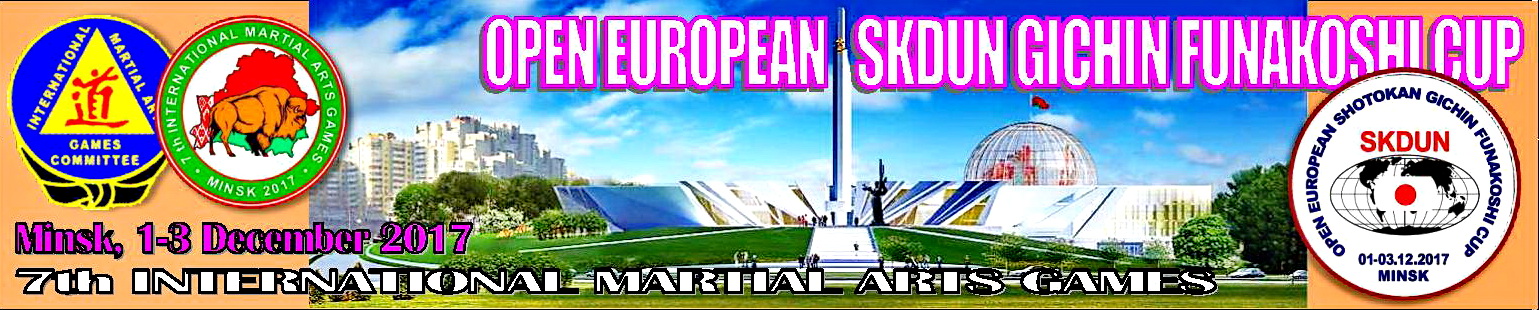 МСК БНТУ:ПОБЕДИТЕЛИ И ПРИЗЕРЫИНДИВИ-ДУАЛЬНОЕКАТАКОМАН-ДНОЕКАТАИНДКУМИТЭКОМАН-ДНОЕКУМИТЭМСК БНТУ:ПОБЕДИТЕЛИ И ПРИЗЕРЫ32,3,1,2,2АНИСЬКО Людмила2АНИСЬКО Юлия31,2ДМИТРОЧЕНКО Владимир3,12ЧЕБУРКИНА Виктория31,1,12ТКАЧЕВ Даниил2,1,1,4ТКАЧЕВ Александр1,4,3ТКАЧЕВ Всеволод2, 1КУЛЬГАВЫЙ ЕГОР22,1ХОХЛОВ Назар1,3ТКАЧЕВА-КРУПСКАЯ Алиса2БАЛКОВСКИЙ Богдан222,4БАЛКОВСКАЯ Яна2ЩЕРБАКОВА Елена24ТИТОВ Павел3КРУПСКИЙ Владимир42,4СОПОТ Евгений23НАВИЦКИЙ Артем2ОСИНСКАЯ Алина33КОРОБ Федор3ЩЕРБАКОВА Виктория33ЩЕРБАКОВА Валерия34ЧЕРНЯК Филипп41ГРАМАДСКИЙ ЗАХАР24ПИРОЖНИК Павел2КОРОТЫШОВ Егор1ЦЕДРИК Дмитрий13ЖАДАН Антонина3ПЕХОТА Валерия4ЯТЧЕНКО Александр3СНИГИРЬ Арсений1КОВАЛЬЧУК Константин33ПРОТАСЮК Юлия